CONTINUING EDUCATION (CE) REQUIREMENTS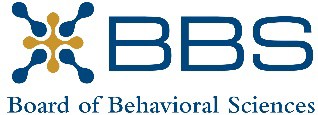 * if not submitted with a licensure application	Revised 01/2022LMFTLCSWLPCCLEPCOURSES REQUIREDRequired for all Renewals in 2021 and 2022*Required for all Renewals in 2021 and 2022*Required for all Renewals in 2021 and 2022*Required for all Renewals in 2021 and 2022*Required for all Renewals in 2021 and 2022*Suicide Risk Assessment and Intervention (6 hours) Note: Can also be completed via supervised training and can be any age- see Business and Professions Code (BPC) sections 4980.396 (LMFT), 4989.23 (LEP), 4996.27 (LCSW) and 4999.66 (LPCC)Required for FIRST Renewal OnlyRequired for FIRST Renewal OnlyRequired for FIRST Renewal OnlyRequired for FIRST Renewal OnlyRequired for FIRST Renewal OnlyHIV/AIDs (7 hours) per Title 16 California Code of Regulations (16CCR) section 1887.3 (c)Child Abuse Assessment and Reporting (7 hours) per 16CCR section 1807.2Alcoholism and Other Chemical Substance Dependency (15 hours) per 16CCR section 1810Required for EVERY RenewalRequired for EVERY RenewalRequired for EVERY RenewalRequired for EVERY RenewalRequired for EVERY RenewalLaw and Ethics (6 hours) per 16CCR section 1887.3 (d)Overall Hours:Overall Hours:All licensees are required to complete the MINIMUM of 18 hours of CE for their first renewal. LEPs may be required to complete more hours due to their particular requirements. All subsequent renewals have a requirement of 36 hours.All licensees are required to complete the MINIMUM of 18 hours of CE for their first renewal. LEPs may be required to complete more hours due to their particular requirements. All subsequent renewals have a requirement of 36 hours.All licensees are required to complete the MINIMUM of 18 hours of CE for their first renewal. LEPs may be required to complete more hours due to their particular requirements. All subsequent renewals have a requirement of 36 hours.Dual Licensees:Dual Licensees:If you have a LMFT or LCSW license in addition to your LEP or LPCC license, you may apply CE hours to both licenses if the course meets all CE requirements and the subject matter relates to both scopes of practice.If you have a LMFT or LCSW license in addition to your LEP or LPCC license, you may apply CE hours to both licenses if the course meets all CE requirements and the subject matter relates to both scopes of practice.If you have a LMFT or LCSW license in addition to your LEP or LPCC license, you may apply CE hours to both licenses if the course meets all CE requirements and the subject matter relates to both scopes of practice.Courses Taught:Courses Taught:You may claim credit for teaching a course. You will receive the same amount of hours as a course attendee would receive. However, you can only claim credit for teaching a course one time during a single renewal period.1 Semester Unit = 15 CE hours	1 Quarter Unit = 10 CE hoursYou may claim credit for teaching a course. You will receive the same amount of hours as a course attendee would receive. However, you can only claim credit for teaching a course one time during a single renewal period.1 Semester Unit = 15 CE hours	1 Quarter Unit = 10 CE hoursYou may claim credit for teaching a course. You will receive the same amount of hours as a course attendee would receive. However, you can only claim credit for teaching a course one time during a single renewal period.1 Semester Unit = 15 CE hours	1 Quarter Unit = 10 CE hoursSupervisors:Supervisors:Supervisors of Associates and Marriage and Family Therapist Trainees may apply their supervisor course training hours to their CE requirement as long as the training has been taken from an acceptable CE provider.Supervisors of Associates and Marriage and Family Therapist Trainees may apply their supervisor course training hours to their CE requirement as long as the training has been taken from an acceptable CE provider.Supervisors of Associates and Marriage and Family Therapist Trainees may apply their supervisor course training hours to their CE requirement as long as the training has been taken from an acceptable CE provider.